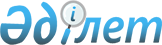 Шектеу іс-шараларын белгілеу туралы
					
			Күшін жойған
			
			
		
					Қызылорда облысы Шиелі ауданы Акмая ауылдық округі әкімінің 2016 жылғы 17 маусымдағы № 55 шешімі. Қызылорда облысының Әділет департаметінде 2016 жылғы 29 маусымда № 5545 болып тіркелді. Күші жойылды - Қызылорда облысы Шиелі ауданы Акмая ауылдық округі әкімінің 2016 жылғы 15 тамыздағы № 61 шешімімен      Ескерту. Күші жойылды - Қызылорда облысы Шиелі ауданы Акмая ауылдық округі әкімінің 15.08.2016 № 61 шешімімен (қол қойылған күнінен бастап қолданысқа енгізіледі).

      "Қазақстан Республикасындағы жергілікті мемлекеттік басқару және өзін-өзі басқару туралы" Қазақстан Республикасының 2001 жылғы 23 қаңтардағы Заңының 37- бабының 3 тармағына, "Ветеринария туралы" Қазақстан Республикасының 2002 жылғы 10 шілдедегі Заңының 10-1-бабына және "Қазақстан Республикасы ауыл шаруашылығы министрлiгi ветеринариялық бақылау және қадағалау комитетiнiң Шиелі аудандық аумақтық инспекциясы" мемлекеттік мекемесі басшысының 2016 жылғы 29 сәуірдегі №09-06-135 санды ұсынысына сәйкес Ақмая ауылдық округінің әкімі ШЕШІМ ҚАБЫЛДАДЫ:

      1. Шиелі ауданының Ақмая ауылдық округі Ақмая ауылы "Ақмая" шаруа қожалығының мүйізді ірі қара малдарының арасында бруцеллез ауруының анықталуына байланысты шектеу іс-шаралары белгіленсін.

      2. Осы шешімнің орындалуын бақылау "Ақмая ауылдық округі әкімінің аппараты" мемлекеттік мекемесінің жетекші маманы Н. Асқаровқа жүктелсін.

      3. Осы шешім алғашқы ресми жарияланған күнінен бастап қолданысқа енгізіледі.


					© 2012. Қазақстан Республикасы Әділет министрлігінің «Қазақстан Республикасының Заңнама және құқықтық ақпарат институты» ШЖҚ РМК
				
      Ақмая ауылдық округі

      әкімінің міндетін атқарушы

Х. Қойшыбаев
